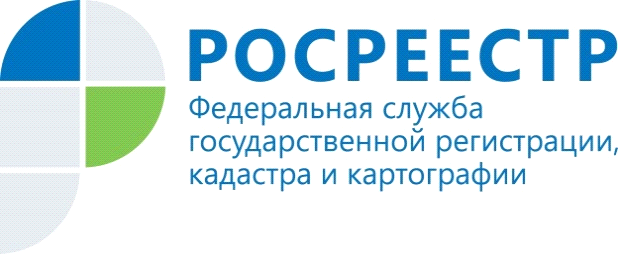 Жители Республики Алтай успешно оспариваюткадастровую стоимость своей недвижимостиКомиссия по рассмотрению споров о результатах определения кадастровой стоимости, действующая при Управлении Росреестра по Республике Алтай, подвела итоги работы за 1 квартал 2021 года.В отчетном периоде Комиссия провела 6 заседаний, рассмотрела                                 18 заявлений в отношении 18 объектов недвижимости, за аналогичный период 2020 года было рассмотрено 10 заявлений по 10 объектам недвижимости.По всем рассмотренным заявлениям было принято решение об установлении кадастровой стоимости объекта недвижимости в размере его рыночной стоимости, определенной в отчете о рыночной стоимости объекта недвижимости.Кадастровая стоимость объектов недвижимости в среднем снижена на                      76 %.«В соответствии с действующим законодательством, гражданин, несогласный с размером кадастровой стоимости объекта недвижимости, определенной в результате массовой оценки, вправе привлечь независимого оценщика для определения рыночной стоимости объекта и пересмотреть ее в досудебном порядке, обратившись с соответствующим заявлением в Комиссию» - напоминает председатель Комиссии при Управлении Росреестра по Республике Алтай Алексей Филиппов.Управление Федеральной службы      государственной регистрации, кадастра и картографии  по Республике Алтай